附件2： 流程图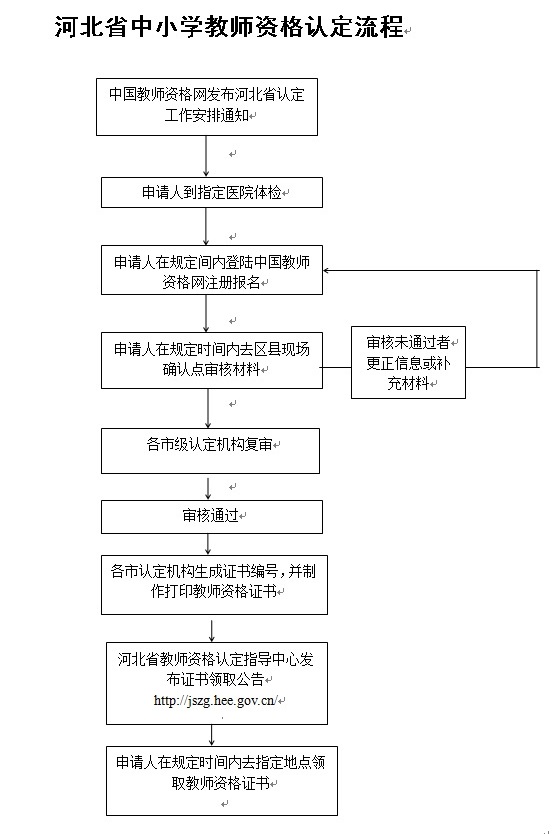 